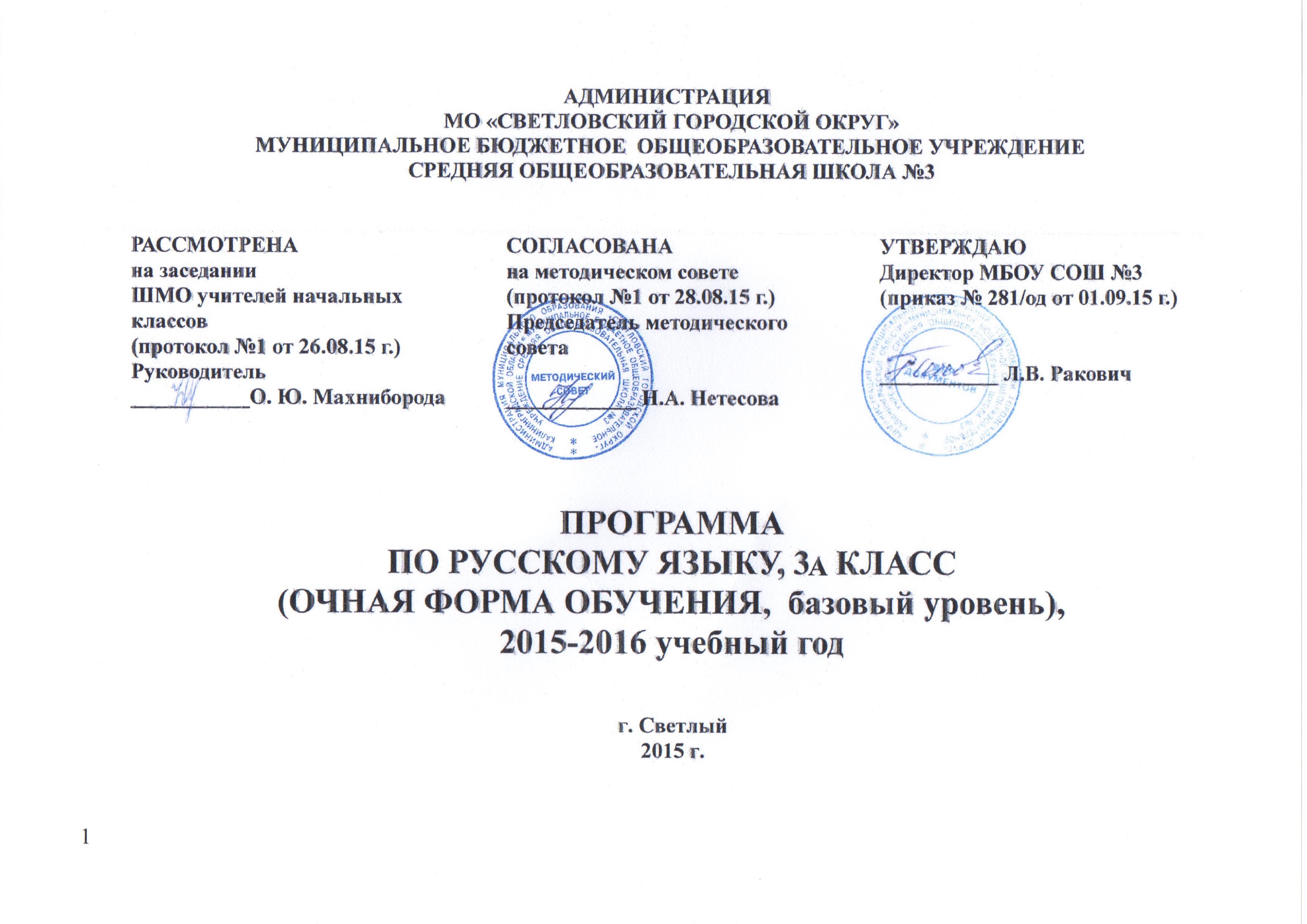 Рабочая программа  по курсу «РУССКИЙ  ЯЗЫК» в 3 классеПОЯСНИТЕЛЬНАЯ ЗАПИСКА Рабочая программа разработана  на основе:   Федерального компонента образовательного стандарта для начального общего образования по русскому языку;Примерной  программы  начального  общего  образования по русскому языку;Авторской  программы по русскому языку Н.А  Чураковой, О.В Малаховской, М.Л. Каленчук по  УМК «Перспективная начальная школа»Изучение русского языка на базовом уровне начального общего образования направлено на  реализацию познавательной и социокультурной цели:познавательная цель предполагает формирование у учащихся представлений о языке как составляющей целостной научной картины мира, ознакомление учащихся с основными положениями науки о языке и формирование на этой основе знаково-символического и логического мышления учеников;социокультурная цель изучения русского языка включает формирование коммуникативной компетенции учащихся – развитие устной и письменной речи, монологической и диалогической речи, а также навыков грамотного, безошибочного письма как показателя общей культуры человека.Для достижения поставленных целей изучения русского языка в начальной школе необходимо решение следующих практических задач:развитие речи, мышления, воображения школьников, умения выбирать средства языка в соответствии с целями, задачами и условиями общения;освоение первоначальных знаний о лексике, фонетике, грамматике русского языка;овладение умениями правильно писать и читать, участвовать в диалоге, составлять несложные монологические высказывания и письменные тексты - описания и повествования небольшого объема;воспитание позитивного эмоционально-ценностного отношения к русскому языку, чувства сопричастности к сохранению его уникальности и чистоты; пробуждение познавательного интереса к языку, стремления совершенствовать свою речь.	В начальном обучении предмет «Русский язык» занимает ведущее место, так как направлен на формирование функциональной грамотности и коммуникативной компетенции младших школьников, при этом значение и функции предмета «Русский язык» носят универсальный, обобщающий характер, поскольку успехи в изучении русского языка во многом определяют качество подготовки ребенка по другим школьным предметам.Количество часовРабочая программа рассчитана на 5 часов в неделю, что составляет 170  часов за учебный год. Из них 34 часа внутрипредметный образовательный модуль « Развитие речи».Общая информацияТРЕБОВАНИЯ К УРОВНЮ ПОДГОТОВКИучащихся по курсу «Русский язык» к концу третьего года обучения.Планируемые результаты освоения учебной программы по предмету «Русский язык» к концу 3-го года обучения	Содержательная линия «Система языка»	Раздел «Фонетика и графика»	Обучающиеся научатся:	• выполнять звукобуквенный анализ слова (определять количество слогов, выполнять элементарную транскрипцию, находить ударный и безударные слоги, соотносить количество и порядок расположения букв и звуков, давать характеристику согласных и гласных звуков).	Раздел «Орфоэпия»	Обучающиеся научатся:	• правильно употреблять приставки на- и о- в словах надеть, надевать, одеть, одевать;	• правильно произносить орфоэпически трудные слова из орфоэпического минимума, отобранного для изучения в этом классе (что, чтобы, …).	Раздел «Морфемика и словообразование»	Обучающиеся научатся:	• сравнивать слова, связанные отношениями производности: объяснять, какое из них от какого образовано, указывая способ словообразования (с помощью приставки, с помощью суффикса, с помощью приставки и суффикса одновременно, сложением основ с соединительным гласным);	• мотивированно выполнять разбор слова по составу на основе словообразовательного анализа (вычленять окончание и основу, в составе основы находить корень, приставку, суффикс);	• обнаруживать регулярные исторические чередования (чередования, видимые на письме).	Раздел «Лексика»	Обучающиеся научатся:	• отличать прямое и переносное значения слова;	• находить в тексте синонимы и антонимы;	• отличать однокоренные слова от омонимов и синонимов.	Раздел «Морфология»	Обучающиеся научатся:	• различать части речи: существительное, прилагательное, глагол, местоимение, предлог;	• различать на письме приставки и предлоги;	• изменять существительные по числам и падежам; определять их род;	• различать названия падежей.	• изменять прилагательные по числам, падежам и родам;	• изменять глаголы по временам и числам; в прошедшем времени — по родам; в настоящем и будущем времени — по лицам.	Раздел «Синтаксис»	Обучающиеся научатся:	• находить в составе предложения все словосочетания; в словосочетании находить главное слово и зависимое, ставить от первого ко второму вопрос;	• находить в предложении основу (подлежащее и сказуемое) и второстепенные члены предложения (дополнение, обстоятельство, определение);	• задавать смысловые и падежные вопросы к разным членам предложения.Содержательная линия «Орфография и пунктуация»	Обучающиеся научатся:	• определять орфограммы;	• использовать разные способы проверок орфограмм (путем подбора родственных слов, изменения формы слова, разбора слова по составу, определения принадлежности слова к определенной части речи, использование словаря);	• писать словарные слова в соответствии с заложенным в программе минимумом;	• писать о-ё после шипящих в окончаниях существительных;	• писать слова с наиболее употребительными приставками, с приставкой с-, приставками на -с, -з;	• писать слова с суффиксами -ек- и -ик-;	• писать безударные падежные окончания существительных и прилагательных;	• писать о-ё после шипящих и ц в падежных окончаниях существительных;	• находить нужные словарные статьи в словарях различных типов и читать словарную статью, извлекая необходимую информацию.	Содержательная линия «Развитие речи»	Обучающиеся научатся:	• определять тему и основную мысль (основное переживание) текста, составлять план текста и использовать его при устном и письменном изложении, при устном и письменномсочинении;	• членить текст на абзацы, оформляя это членение на письме;	• грамотно писать и оформлять письма элементарного содержания;	• владеть нормами речевого этикета в типизированных речевых ситуациях (разговор по телефону; разговор с продавцом в магазине; конфликтная ситуация с одноклассником и пр.);	• работать со словарями;	• соблюдать орфоэпические нормы речи;	• устному повседневному общению со сверстниками и взрослыми с соблюдением норм речевого этикета;	• писать записки, письма, поздравительные открытки с соблюдением норм речевого этикета.	Ожидаемые результаты формирования УУД к концу 3-го года обучения	В области познавательных общих учебных действий обучающиеся научатся, получат возможность научиться:	• свободно ориентироваться в корпусе учебных словарей, быстро находить нужную словарную статью;	• свободно ориентироваться в учебной книге: уметь читать язык условных обозначений; находить нужный текст по страницам «Содержание» и «Оглавление»; быстро находить выделенный фрагмент текста, выделенные строчки и слова на странице и развороте; находить в специально выделенных разделах нужную информацию;	• работать с текстом (на уроках развития речи): выделять в нем тему и основную мысль (идею, переживание); выделять информацию, заданную аспектом рассмотрения, и удерживать заявленный аспект;	• работать с несколькими источниками информации (с частями учебной книги, в одной из которых – система словарей, тетрадью для самостоятельной работы и дополнительными источниками информации – другими учебниками комплекта, библиотечными книгами, сведениями из Интернета); текстами и иллюстрациями к текстам.	В области коммуникативных учебных действий:	а) в рамках коммуникации как сотрудничества:	• работать с соседом по парте, в малой группе, в большой группе: распределять между собой работу и роли, выполнять свою часть работы и встраивать ее в общее рабочее поле;	б) в рамках коммуникации как взаимодействия:	• понимать основание разницы между двумя заявленными точками зрения, двумя позициями и мотивированно присоединяться к одной из них или отстаивать собственную точку зрения;	• находить в учебнике подтверждение своей позиции или высказанным сквозными героями точкам зрения, используя для этой цели в качестве аргументов словарные статьи, правила, таблицы, модели.	В области регулятивных учебных действий:	• осуществлять самоконтроль и контроль полученного результатаСОДЕРЖАНИЕ ИЗУЧАЕМОГО КУРСАФонетика и орфография (20 час*)	Закрепление общего правила обозначения фонетических чередований на письме: чередующиеся в одном и том же корне звуки обозначаются на письме одинаково, в соответствии с проверкой. Различные способы проверок подобных написаний.	Понятие об орфограмме. Виды изученных орфограмм.	Написание двойных согласных в корне слова и на стыках морфем.	Правописание наиболее употребительных приставок, приставки с-, приставок на -с, -з.	Правописание предлогов.	Разграничение на письме приставок и предлогов.	Представление о «беглом гласном» звуке. Написание суффиксов -ик-/-ек- с учетом беглого гласного.	Написание суффикса -ок- после шипящих.	Звукобуквенный разбор слова.Основные виды учебной деятельности обучающихся:Выполнение звукобуквенного анализа слова (определение количество слогов, выполнение элементарной транскрипции, нахождение ударных и безударных слогов, соотношение количества и порядка расположения букв и звуков,  характеристика согласных и гласных звуков).	Лексика (15 ч*)	Многозначность слова. Прямое и переносное значение слова. Омонимы. Способы разграничения многозначных и омонимичных слов. Синонимы. Отличия однокоренных слов от синонимов и омонимов. Антонимы.	Происхождение слов. Использование сведений о происхождении слов при решении орфографических задач.Основные виды учебной деятельности обучающихся:Различение прямого и переносного значения слова; нахождение в тексте синонимов и антонимов; различение однокоренных слов от омонимов и синонимов.	Морфемика и словообразование (20 час*)	Образование слов с помощью суффиксов. Образование слов с помощью приставок. Образование слов с помощью приставки и суффикса одновременно. Сложные слова с соединительными гласными.	Чередования звуков, видимые на письме (исторические чередования). Системность подобных чередований при словообразовании и словоизменении.	Разбор слова по составу.Основные виды учебной деятельности обучающихся:Сравнение слов, связанных отношениями производности: объяснение, какое из них от какого образовано, указывая способ словообразования (с помощью приставки, с помощью суффикса, с помощью приставки и суффикса одновременно, сложением основ с соединительным гласным).	Выполнение разбора слова по составу на основе словообразовательного анализа (вычленение окончания и основы, в составе основы находить корень, приставку, суффикс).	Обнаружение регулярных исторических чередований (чередований, видимых на письме).	Морфология (66 ч*)	Понятие о частях речи	Имя существительное как часть речи. Категориальное значение (значение предметности). Разряды по значению (на уровне наблюдения). Одушевленность. Значение числа. Изменение по числам. Значение рода. Синтаксическое значение падежа (изменение слова для связи с другими словами в предложении). Склонение как изменение по числам и падежам.	Синтаксическая функция имен существительных в предложении.	Три склонения существительных. Правописание безударных падежных окончаний. Написание о-ё после шипящих и ц в падежных окончаниях существительных. Написание существительных с суффиксом -ищ-.	Морфологический разбор имени существительного.	Имя прилагательное как часть речи. Категориальное значение (значение признака). Начальная форма. Зависимость от имени существительного в значениях числа, рода и падежа. Значение числа. Склонение (твердый и мягкий варианты).	Синтаксическая функция имен прилагательных в предложении.	Правописание безударных падежных окончаний. Традиционное написание окончания -ого.	Местоимение как часть речи (общее представление). Категориальное значение (значение указания на имя). Личные местоимения. Изменение по лицам и числам.	Глагол как часть речи (значение действия). Категориальное значение. Неопределенная форма глагола как его начальная форма. Суффикс неопределенной формы -ть (-ти, -чь). Суффикс -л- глагола прошедшего времени. Другие глагольные суффиксы -а, -е, -и, -о, -у, -я, постфиксы -ся (сь). Изменение по временам. Изменение по числам. Изменение в прошедшем времени по родам. Изменение в настоящем и будущем времени по лицам. Связь форм лица с личными местоимениями.	Синтаксическая функция глаголов в предложении.	Различение написания -ться и -тся в глаголах, стоящих в неопределенной форме и в формах 3 л. ед. и мн. ч.Основные виды учебной деятельности обучающихся:Различение частей речи: существительного, прилагательного, глагола, местоимения, предлога.	Упражнения в различении на письме приставки и предлоги.	Изменение существительного по числам и падежам; определение их рода.	Различение названия падежей.	Изменение прилагательного по числам, падежам и родам.	Изменение глаголов по временам и числам; в прошедшем времени — по родам; в настоящем и будущем времени — по лицам.	Синтаксис (15 ч*)	Понятие о главных и неглавных членах предложения. Подлежащее и сказуемое как основа предложения. Значение второстепенных членов предложения. Понятие дополнения, обстоятельства, определения. Формирование умения ставить смысловые и падежные вопросы к разным членам предложения.	Формирование умения составлять схему предложения.	Разбор простого предложения по членам предложения.Основные виды учебной деятельности обучающихся:Упражнения в нахождении в составе предложения всех словосочетаний; умение в словосочетании находить главное слово и зависимое, ставить от первого ко второму вопрос.	Нахождение в предложении основы (подлежащего и сказуемого) и второстепенных членов предложения (дополнения, обстоятельства, определения).	Постановка смысловых и падежных вопросов к разным членам предложения.	Лексикография**	Использование учебных словарей: толкового, словаря устойчивых выражений, орфографического (словарь «Пиши правильно»), обратного, орфоэпического (словарь «Произноси правильно»), этимологического (Словарь происхождения слов) для решения орфографических и орфоэпических задач, а также задач развития речи.Основные виды учебной деятельности обучающихся:Работа со словарями (орфографическим, обратным, произношения, толковым, этимологическим, устойчивых выражений).Модуль.	Развитие речи с элементами культуры речи (34 ч*)	Построение текста. Выделение в тексте смысловых частей.	Подбор заголовков к каждой части текста и к тексту в целом. Составление плана текста. Использование плана для пересказа текста, устного рассказа по картине, написания изложения и сочинения. Освоение изложения как жанра письменной речи.	Различение текста-описания и текста-повествования. Обнаружение в художественном тексте разных частей: описания и повествования. Сочинение по наблюдениям с использованием описания и повествования.	Сравнение научно-популярных и художественных текстов (интегрированная работа с авторами комплекта по окружающему миру).	Различение развернутого научного сообщения на заданную тему и словарной статьи на эту же тему.	Определение темы и основной мысли живописного произведения.	Сочинение по картине с использованием описания и повествования. Сравнительный анализ разных текстов и живописных произведений, посвященных одной теме (сравнение основной мысли или переживания); сравнительный анализ разных текстов и живописных произведений, посвященных разным темам (сравнение основной мысли или переживания).	«Азбука вежливости»: закрепление основных формул речевого этикета, адекватных ситуации речи (в беседе со школьниками или со взрослыми). Дальнейшее освоение жанра письма с точки зрения композиции и выбора языковых средств в зависимости от адресата и содержания.Основные виды учебной деятельности обучающихся:Определение темы и основной мысли (основное переживание) текста, составление план текста и использование его при устном и письменном изложении, при устном и письменном сочинении.	Членение текста на абзацы, оформляя это членение на письме.	Оформление писем элементарного содержания.	Словарь	Автобус, аллея, аптека, багаж, библиотека, болото, вагон, винегрет, вокзал, восток, герой, горох, горячий, декабрь, дорога, животное, завтрак, запад, земляника, комбайн, компьютер, космонавт, космос, Кремль, кровать, лестница, магазин, малина, месяц, металл, метро, молоток, ноябрь, обед, овощ, огурец, однажды, октябрь, орех, осина, отец, песок, пирог, пирожное, победа, погода, помидор, потом, праздник, пшеница, ракета, рассказ, расстояние, рисунок, север, сентябрь, сирень, соловей, солома, тарелка, топор, трактор, трамвай, троллейбус, ужин, февраль, футбол, хоккей, хороший, четверг, чувство, шоссе, шофёр, экскурсия, январь (всего 75 слов).КРИТЕРИИ И НОРМЫ ОЦЕНКИ ЗНАНИЙ И УМЕНИЙ ОБУЧАЮЩИХСЯ ПРИМЕНИТЕЛЬНО К РАЗЛИЧНЫМ ФОРМАМ КОНТРОЛЯ ЗНАНИЙТекущий контроль осуществляется в виде проверочных работ, тексты которых находятся в специальном сборнике Лавровой Н.М. Русский язык: Проверочные и контрольные работы по русскому языку, словарных диктантов (1 раз в 7-8 уроков объёмом  - 10 слов), уроков развития речи.Критерии оценки ДиктантДиктант служит средством проверки орфографических и пунктуационныхумений и навыков.Оценка "5" ставится за диктант, в котором нет ошибок и исправлений; работа написана аккуратно, в соответствии с требованиями письма.Оценка "4" ставится за диктант, в котором допущено не более двух орфографических ошибок; работа выполнена чисто, но допущены небольшие отклонения от норм каллиграфии.Оценка "3" ставится за диктант, в котором допущено 3-5 орфографических ошибок. Работа написана небрежно.Оценка "2" ставится за диктант, в котором более 5 орфографических ошибок, работа написана неряшливо.Грамматический разбор есть средство проверки степени понимания учащимися изучаемых грамматических явлений, умения производить простейший языковой анализ слов и предложений.                      Характеристика цифровой отметки (оценки):"5" ("отлично") - выполнено без ошибок."4" ("хорошо") - правильно выполнено не менее 3/4 заданий."3" ("удовлетворительно") - правильно выполнено не менее 1/2 заданий."2" ("плохо") - правильно выполнено менее 1/2 заданий.Контрольное списывание, как и диктант, - способ проверки усвоенных орфографических и пунктуационных правил, сформированности умений и навыков. Здесь также проверяется умение списывать с печатного текста, обнаруживать орфограммы, находить границы предложения, устанавливать части текста, выписывать ту или иную часть текста.                            Характеристика цифровой отметки (оценки):"5" ("отлично") - работа выпонена без ошибок;"4" ("хорошо") - 1-2 исправления или 1 ошибка;"3" ("удовлетворительно") - 2-3 ошибки;"2" ("плохо") - 4 ошибки и более.Аналигично оцениваются словарные диктанты (объём – 10 слов) .Изложение (обучающее) проверяет, как идет формирование навыка письменной речи; умения понимать и передавать основное содержание текста без пропусков существенных моментов; умения организовать письменный пересказ, соблюдая правила родного языка. Рекомендуется оценивать изложение одной отметкой - только за содержание. Грамотность проверяется, но не оценивается, так как на начальном этапе формирования навыка связной письменной речи очень важно, чтобы дети сосредоточили все свое внимание на передаче содержания текста и его речевом оформлении.Характеристика цифровой отметки (оценки):"5" ("отлично") - правильно и последовательно (без пропусков существенных моментов) воспроизведено содержание авторского текста; нет фактических ошибок; правильно построены предложения и употреблены слова (допускается не более одной речевой неточности)."4" ("хорошо") - содержание передано правильно и достаточно точно; в построении предложений и употреблении слов нет существенных недостатков; имеются отдельные фактические и речевые неточности (допускается не более трех речевых недочетов в содержании и построении текста)."3" ("удовлетворительно") - допущено существенное отклонение от авторского текста; допущены нарушения в последовательности изложения мыслей; есть недочеты в построении предложений и употреблении слов (допускается не более пяти речевых недочетов в содержании и построении текста)."2" ("плохо") - допущено существенное искажение авторского текста (упущены важные события, отсутствует главная часть); много фактических неточностей; нарушена последовательность изложения мыслей; имеет место употребление слов в не свойственном им значении; допущено более шести речевых недочетов и ошибок в содержании и построении текста.Сочинение"5" ("отлично") - логически последовательно раскрыта тема, правильно построены предложения и употреблены слова (допускается не более одной речевой неточности), нет фактических ошибок."4" ("хорошо") - последовательно раскрыта тема, но имеются незначительные нарушения последовательности изложения мыслей; в построении предложений и употреблении слов нет существенных недостатков, имеются отдельные фактические и речевые неточности (допускается не более трех речевых недочетов в содержании и построении текста)."3" ("удовлетворительно") - имеются существенные отступления от темы, есть недочеты в построении предложений и употреблении слов (допускается не более пяти речевых недочетов в содержании и построении текста).6.  КАЛЕНДАРНО-ТЕМАТИЧЕСКОЕ ПЛАНИРОВАНИЕКалендарно-тематическое планирование по предмету «Русский язык»ПредметРусский языкКласс3а УчительСавенкова Т.А.Количество часов в год170Из них:количество часов в неделю5диктантов8Изложение1Сочинение1Списывание4Словарные диктанты5ПрограммаДля общеобразовательных учреждений базовый уровень), авторы программ: Н.Г. Агаркова, Н.М. Лаврова, М.Л. Каленчук, Н.А. Чуракова, 2011 г.Учебный комплекс для учащихся:Учебный комплекс для учащихся:УчебникАвтор Н.А. Чуракова под редакцией М.Л. Каленчук, Москва Академкнига/учебник 2011 г.Дополнительная литератураТетрадь для самостоятельной работы под редакцией Н.А. Чураковой, Е.Р. Гольфман Москва Академкнига 2011 г.Электронные источники информацииhttp://ww. math.ruhttp:www.rus.1september.ruwww.openwordid/schooiwww.it – n.ruwww.akademkniga.ruwww.it – n.ruНормативные документызакон «Об образовании»Нормативные документыприказ Минобразования России от 05.03.2004 г. № 1089 «Об утверждении федерального компонента государственных образовательных стандартов начального общего, основного общегоНормативные документыписьмо Минобразования России от 20.02.2004 г. № 03-51-10/14-03 «О введении федерального компонента государственных образовательных стандартов начального общего, основного общего и  среднего (полного) общего образования»Нормативные документыПриказ Минобразования России от 09.03.2004 г. № 1312 «Об утверждении федерального базисного учебного плана и примерных учебных планов для общеобразовательных учрежденийНормативные документыПисьмо Минобразования России от 07.07.2005 г. «О примерных программах по учебным предметам федерального базисного учебного плана»Нормативные документыФедеральный компонент государственного стандарта общего образованияНормативные документыПримерные программы по учебным предметам федерального базисного учебного плана№№ п/пТема (содержание)Количество часовКонтрольные мероприятия:Контрольные работы, диктанты, сочинения, лабораторные работы, зачеты и т.д.ДатаФонетика и орфография24Входной контрольный диктант№1Контрольный диктант №2 по теме «Части речи»01.09-03. 09.15Лексика17Контрольный словарный диктант №104.10-28. 10. 15Морфемика и словообразование25Контрольный диктант №3 по теме «Существительное»29. 10-.09.12. 15Морфемика и словообразование25Контрольное списывание№129. 10-.09.12. 15Морфология81Контрольный диктант №4  за 1 полугодиеКонтрольное списывание за 1 полугодие№2Контрольный словарный диктант№2Контрольное сочинение№1 «Сочиняем басню по картине»Контрольный диктант  №5 по теме «Слова с удвоенной буквой согласного»  Контрольный диктант по теме  №6 Безударные окончания существительных  в единственном числе»Контрольное изложение №1 10. 12.15. -23. 04.16Синтаксис23Контрольный диктант №7 по теме «Существительные с различными суффиксами»Контрольный словарный диктант№3 Контрольная работа «Написание ь после шипящей во всех формах глагола»Контрольный диктант №.8 по теме «Глагол»24. 04.- 29. 05. 15.№п/пДатаТема урокаТип урокаВидыдеятельностиПланируемые результатыПланируемые результатыПланируемые результатыВидыдеятельностипредметныеметапредметныеличностные123456781Вн/ модуль «Развитие речи»Для чего нужна речь?Что такое орфограмма?Практическая работаКоллективная, индивидуальнаяПовторять изученные орфограммыПознавательные: формировать умение пользоваться инструкциямиСамостоятельно формулировать цели урока после предварительного обсуждения2Что такое орфограммаИзучение новогоКоллективная, работа в группахПовторять изученные орфограммы: безударные гласные в корне слова, проверяемые ударением; правописание парных звонких/глухих согласных в корне и на конце слова; большая буква в начале предложения; правописание предлоговПознавательные: формировать умение поиска информации в учебных словаряхРаботая по плану, сверять свои действия с целью и, при необходимости, исправлять ошибки с помощью учителя3Что такое орфограммаКомбинированныйКоллективная, работа в парахПовторять изученные орфограммы: безударные гласные в корне слова, проверяемые ударением; непроизносимый согласный в корне; правописание парных звонких/глухих согласных в корне и на конце слова; ь после шипящихПознавательные: получать, искать и фиксировать информациюСамостоятельно определять и высказывать самые простые общие для всех людей правила поведения4-5Что такое орфограммаСловарный диктантКомбинированныйИндивидуальная, работа в парахЗнать разделительные ъ и ь; правописание суффиксов -ЧИК- и -ОК-Регулятивные: контролировать свою деятельность по ходу или результатам выполнения заданияОпределять и высказывать самые простые общие для всех людей правила поведения при общении и сотрудничестве6Вн/модуль «Развитие речи»Какие бывают предложенияПрактическая работаРабота в группахОпределять виды предложений по цели высказывания и интонацииКоммуникативные: доносить свою позицию до других: высказывать свою точку зрения и пытаться её обосновать, приводя аргументыУметь определять свое отношение к миру7Какие бывают предложенияПрактическая работаКоллективная, работа в парахОпределять виды предложений по цели высказывания и интонацииПознавательные: ориентироваться в своей системе знаний: самостоятельно предполагать, какая информация нужна для решения учебной задачиСоставлять план решения проблемы (задачи) совместно с учителем8Что такое орфограммаКомбинированныйКоллективная, работа в парахПовторять изученные орфограммы. Сложные слова.Регулятивные: совместно с учителем обнаруживать и формулировать учебную проблемуВ диалоге с учителем вырабатывать критерии оценки и определять степень успешности выполнения своей работы и работы всех, исходя из имеющихся критериев9-10Звуко-буквенный разбор словаИзучение новогоКоллективная, работа в парахВыполнять звуко-буквенный разбор словаКоммуникативные: договариваться с людьми: выполняя различные роли в группе, сотрудничать в совместном решении проблемыСамостоятельно формулировать цели урока после предварительного обсуждения11СамостоятельнаяРаботаПрактическая работаИндивидуальнаяПознавательные: формировать умение пользоваться инструкциямиРаботая по плану, сверять свои действия с целью и, при необходимости, исправлять ошибки12Входной диктант №1 по теме «Повторение»Урок-контрольИндивидуальнаяРегулятивные: совместно с учителем обнаруживать и формулировать учебную проблемуСоставлять план решения проблемы самостоятельно13.Работа над ошибками. Части речи.Имя существительноеИзучение новогоКоллективная, индивидуальнаяОпределять части речи. Имя существительное. Род существительных, изменение по числамПознавательные: получать, искать и фиксировать информациюОпределять и высказывать самые простые общие для всех людей правила поведения при общении и сотрудничестве14Имя существительноеКомбинированныйКоллективная, работа в группахЗнать условные сокращения в словарной статье толкового словаря с заголовочным словом существительнымРегулятивные: контролировать свою деятельность по ходу или результатам выполнения заданияУметь определять свое отношение к миру15-16Имя  существительноеКомбинированныйКоллективная, работа в парахОпределять одушевленные и неодушевленные существительные. Существительное как член предложенияКоммуникативные: доносить свою позицию до других: высказывать свою точку зрения и пытаться её обосновать, приводя аргументыСоставлять план решения проблемы (задачи) совместно с учителем17-18Имя существительное.Вн/ модуль «Развитие речи»Что такое текстПрактическая работаИндивидуальная, работа в парахЗнать словообразование имени существительного. Текст, тема текста и основная мысльПознавательные: ориентироваться в своей системе знаний: самостоятельно предполагать, какая информация нужна для решения учебной задачиВ диалоге с учителем вырабатывать критерии оценки и определять степень успешности выполнения своей работы и работы всех19Имя прилагательноеИзучение новогоРабота в группахОпределять имя прилагательное как часть речи. Изменение  прилагательного в зависимости от  существительногоРегулятивные: совместно с учителем обнаруживать и формулировать учебную проблемуСамостоятельно формулировать цели урока после предварительного обсуждения20Имя прилагательноеКомбинированныйКоллективная, работа в парахОпределять имя прилагательное. Правописание орфограмм в именах прилагательныхКоммуникативные: договариваться с людьми: выполняя различные роли в группе, сотрудничать в совместном решении проблемыРаботая по плану, сверять свои действия с целью и, при необходимости, исправлять ошибки с помощью учителя21Вн/модуль «Развитие речи»Последовательность предложений в тексте.Работа с картиной. Устное сочинениеПрактическая работаИндивидуальнаяОпределять основную мысль текста.Составлять план и устный рассказ по картине К.Моне «Прогулка»Познавательные: формировать умение пользоваться инструкциямиСамостоятельно определять и высказывать самые простые общие для всех людей правила поведения22-23ГлаголИзучение новогоКоллективная, индивидуальнаяВыделять глагол как часть речи. Начальная форма глагола. Состав словаПознавательные: формировать умение поиска информации в учебных словаряхОпределять и высказывать самые простые общие для всех людей правила поведения при общении и сотрудничестве24ГлаголКомбинированныйКоллективная, работа в группахВыполнять словообразование существительного от глаголов и прилагательныхПознавательные: получать, искать и фиксировать информациюУметь определять свое отношение к миру25ГлаголКомбинированныйКоллективная, работа в парахЗнать правописание ъ в глаголах с приставкойРегулятивные: контролировать свою деятельность по ходу или результатам выполнения заданияСоставлять план решения проблемы (задачи) совместно с учителем26Многозначные слова. Прямое ипереносное значения словИзучение новогоИндивидуальная, работа в парахЗнать многозначность слова. Работать с Толковым словарем. Прямое и переносное значения словКоммуникативные: доносить свою позицию до других: высказывать свою точку зрения и пытаться её обосновать, приводя аргументыВ диалоге с учителем вырабатывать критерии оценки и определять степень успешности выполнения своей работы и работы всех, исходя из имеющихся критериев27Многозначные слова. Прямое ипереносное значения словКомбинированныйРабота в группахОпределять значение многозначных словс помощью Толкового словаряПознавательные: ориентироваться в своей системе знаний: самостоятельно предполагать, какая информация нужна для решения учебной задачиСамостоятельно формулировать цели урока после предварительного обсуждения28-29Части речи. МестоимениеИзучение новогоКоллективная, работа в парахЗнать значение личных местоименийРегулятивные: совместно с учителем обнаруживать и формулировать учебную проблемуРаботая по плану, сверять свои действия с целью и, при необходимости, исправлять ошибки с помощью учителя30Части речи. МестоимениеКомбинированныйКоллективная, индивидуальнаяРазличать личные местоимения в текстеКоммуникативные: договариваться с людьми: выполняя различные роли в группе, сотрудничать в совместном решении проблемыСамостоятельно определять и высказывать самые простые общие для всех людей правила поведения31Вн/модуль «Развитие речи»Главное переживание автора, выраженное в тексте.Работа с картиной. Сравнительный анализПрактическая работаКоллективная, работа в группахРазличать тему и основную мысль текста.Выполнять сравнительный анализ двух живописных произведений с разными темами, но сходными переживаниямиПознавательные: формировать умение пользоваться инструкциямиОпределять и высказывать самые простые общие для всех людей правила поведения при общении и сотрудничестве32-33Предлоги и приставкиИзучение новогоКоллективная, работа в парахОпределять предлог как служебную часть речи. Предлог часть формы существительногоПознавательные: формировать умение поиска информации в учебных словаряхУметь определять свое отношение к миру34Научное название главных членов предложенияСловарный диктантИзучение новогоИндивидуальная, работа в парахРазличать части речи и члены предложения. Второстепенные члены предложенияПознавательные: получать, искать и фиксировать информациюСоставлять план решения проблемы (задачи) совместно с учителем35-36СинонимыКомбинированныйРабота в группахОпределять понятие «синонимы». Сочетаемость синонимов с другимисловамиРегулятивные: контролировать свою деятельность по ходу или результатам выполнения заданияВ диалоге с учителем вырабатывать критерии оценки и определять степень успешности выполнения своей работы и работы всех, исходя из имеющихся критериев37-38Изменение существительного по числамКомбинированныйКоллективная, работа в парахКоммуникативные: доносить свою позицию до других: высказывать свою точку зрения и пытаться её обосновать, приводя аргументыСамостоятельно формулировать цели урока после предварительного обсуждения39Контрольный диктант № 2 по теме «Части речи»Практическая работаИндивидуальнаяПознавательные: ориентироваться в своей системе знаний: самостоятельно предполагать, какая информация нужна для решения учебной задачиРаботая по плану, сверять свои действия с целью и, при необходимости, исправлять ошибки с помощью учителя40Вн/модуль «Развитие речи»План текста.Изменение имен существительных по падежамПрактическая работаКоллективная, индивидуальнаяДелить текст на части, составлять план.Знать названия падежей, падежные вопросы,способы определения падежейРегулятивные: совместно с учителем обнаруживать и формулировать учебную проблемуСамостоятельно определять и высказывать самые простые общие для всех людей правила поведения41Вн/модуль «Развитие речи»Порядокабзацев в текстеПрактическая работаКоллективная, работа в группахОпределять понятие«абзац». Порядок абзацев в текстеКоммуникативные: договариваться с людьми: выполняя различные роли в группе, сотрудничать в совместном решении проблемыОпределять и высказывать самые простые общие для всех людей правила поведения при общении и сотрудничестве42Изменение имен существительных по падежамИзучение новогоКоллективная, работа в парахИзменять имена существительные по падежамПознавательные: формировать умение пользоваться инструкциямиУметь определять свое отношение к миру43Падежи имен существительных. Именительный падежКомбинированныйИндивидуальная, работа в парахЗнать основные отличия именительного падежаПознавательные: формировать умение поиска информации в учебных словаряхСоставлять план решения проблемы (задачи) совместно с учителем44Падежи имен существительных.Родительный падежКомбинированныйРабота в группахРаспознавать существительное в форме родительного падежа с предлогом и без негоПознавательные: получать, искать и фиксировать информациюВ диалоге с учителем вырабатывать критерии оценки и определять степень успешности выполнения своей работы и работы всех, исходя из имеющихся критериев45Вн/модуль «Развитие речи»Устноеизложение.Родительный падежПрактическая работаКоллективная, работа в парахВыполнять устное изложение.Распознавать существительное в форме родительного падежа с предлогом и без негоРегулятивные: контролировать свою деятельность по ходу или результатам выполнения заданияСамостоятельно формулировать цели урока после предварительного обсуждения46-47Падежи имен существительных.Дательный падежКомбинированныйКоллективная, работа в парахРаспознавать существительное в форме дательного падежаКоммуникативные: доносить свою позицию до других: высказывать свою точку зрения и пытаться её обосновать, приводя аргументыРаботая по плану, сверять свои действия с целью и, при необходимости, исправлять ошибки с помощью учителя48Вн/модуль «Развитие речи»Письменное изложениеПрактическая работаИндивидуальнаяВыполнять письменный пересказ текста. Определять тему и основную мысль каждой частитекстаПознавательные: ориентироваться в своей системе знаний: самостоятельно предполагать, какая информация нужна для решения учебной задачиСамостоятельно определять и высказывать самые простые общие для всех людей правила поведения49Тематическая самостоятельнаяРабота. Списывание.Практическая работаИндивидуальнаяАктуализировать знания по распознаванию падежей существительныхРегулятивные: совместно с учителем обнаруживать и формулировать учебнуюпроблемуОпределять и высказывать самые простые общие для всех людей правила поведения приобщении50Вн/модуль «Развитие речи»Азбукавежливости.Как писать письмоПрактическая работаИндивидуальная, работа в парахЗнать, как писать письмо: Главный Закон ОбщенияКоммуникативные: договариваться с людьми: выполняя различные роли в группе, сотрудничать в совместном решении проблемыУметь определять свое отношение к миру51Падежи имен существительных.Винительный падежКомбинированныйРабота в группахОпределять винительный падеж. Проверка с помощью приема подстановкиПознавательные: формировать умение пользоваться инструкциямиСоставлять план решения проблемы (задачи) совместно с учителем52СамостоятельнаяработаПрактическая работаИндивидуальнаяАктуализировать знания по распознаванию падежей существительныхПознавательные: формировать умение поиска информации в учебных словаряхВ диалоге с учителем вырабатывать критерии оценки и определять степень успешности выполнения своей работы и работы всех, исходя из имеющихся критериев53Контрольный диктант №3 по теме «Существительное»Урок-контрольИндивидуальнаяПознавательные: формировать умение пользоваться инструкциямиСамостоятельно формулировать цели урока после предварительного обсуждения54Работа над ошибками. Винительный падежКомбинированныйКоллективная, индивидуальнаяОпределять винительный падежРегулятивные: контролировать свою деятельность по ходу или результатам выполнения заданияРаботая по плану, сверять свои действия с целью и, при необходимости, исправлять ошибки с помощью учителя55Винительный падежКомбинированныйКоллективная, работа в группахОпределять винительный падежКоммуникативные: доносить свою позицию до других: высказывать свою точку зрения и пытаться её обосновать, приводя аргументыСамостоятельно определять и высказывать самые простые общие для всех людей правила поведения56Творительный падежКомбинированныйКоллективная, работа в парахОпределять творительный падежПознавательные: ориентироваться в своей системе знаний: самостоятельно предполагать, какая информация нужна для решения учебной задачиОпределять и высказывать самые простые общие для всех людей правила поведения при общении и сотрудничестве57Творительный падежКомбинированныйИндивидуальная, работа в парахРаспознавать  существительные в форме творительного падежаРегулятивные: совместно с учителем обнаруживать и формулировать учебную проблемуУметь определять свое отношение к миру58Вн/модуль «Развитие речи»Описание и повествованиеИзложение.Практическая работаРабота в группахЗнать особенности построения текста-повествования и текста-описанияКоммуникативные: договариваться с людьми: выполняя различные роли в группе, сотрудничать в совместном решении проблемыСоставлять план решения проблемы (задачи) совместно с учителем59Предложный падежКомбинированныйКоллективная, работа в парахОпределять предложный падежПознавательные: формировать умение пользоваться инструкциямиВ диалоге с учителем вырабатывать критерии оценки и определять степень успешности выполнения своей работы и работы всех, исходя из имеющихся критериев60Предложный падежКомбинированныйКоллективная, индивидуальнаяРаспознавать существительные в форме предложного падежаПознавательные: формировать умение поиска информации в учебных словаряхСамостоятельно формулировать цели урока после предварительного обсуждения61Вн/модуль «Развитие речи»Типы текстов: описание и повествованиеПрактическая работаКоллективная, работа в группахЗнать особенности построения текста-повествования и текста-описанияПознавательные: получать, искать и фиксировать информациюРаботая по плану, сверять свои действия с целью и, при необходимости, исправлять ошибки с помощью учителя62-63АнтонимыКомбинированныйКоллективная, работа в парахРаспознавать антонимы в текстеРегулятивные: контролировать свою деятельность по ходу или результатам выполнения заданияСамостоятельно определять и высказывать самые простые общие для всех людей правила поведения64АнтонимыКомбинированныйИндивидуальная, работа в парахРазвивать умение подбирать антонимыКоммуникативные: доносить свою позицию до других: высказывать свою точку зрения и пытаться её обосноватьОпределять и высказывать самые  общие для всех людей правила поведения при общении65Различение падежейОбобщение изученногоРабота в группахФормировать навык определения и различения падежных форм существительныхПознавательные: ориентироваться в своей системе знаний: предполагать, какая информация нужна для решения учебной задачиУметь определять свое отношение к миру66Различение падежей.Самостоятельная работаПрактическая работаИндивидуальнаяФормировать навык определения и различения падежных форм существительныхРегулятивные: совместно с учителем обнаруживать и формулировать учебную проблемуСоставлять план решения проблемы (задачи) совместно с учителем67Вн/модуль «Развитие речи»Устойчивые выраженияСловарный диктантИзучение новогоКоллективная, индивидуальнаяРаботать со Словарем устойчивых выраженийКоммуникативные: договариваться с людьми: выполняя различные роли в группе, сотрудничать в совместном решении проблемыВ диалоге с учителем вырабатывать критерии оценки и определять степень успешности выполнения своей работы и работы всех, исходя из имеющихся критериев68-70Склонение имен существительных.Вн/модуль «Развитие речи»Работа сКартинойПрактическая работаКоллективная, работа в группахОпределять понятие «склонение» имен существительных.Знать логику построения устного описания живописного портретаПознавательные: формировать умение пользоваться инструкциямиСамостоятельно формулировать цели урока после предварительного обсуждения71Вн/модуль «Развитие речи»Типы текстов: описание и повествованиеПрактическая работаКоллективная, работа в парахВыполнять устное составление портретного описанияПознавательные: формировать умение поиска информации в учебных словаряхРаботая по плану, сверять свои действия с целью и, при необходимости, исправлять ошибки с помощью учителя72Склонение имен существительныхИзучение новогоИндивидуальная, работа в парахРаспределять существительные по трем типам склоненияПознавательные: получать, искать и фиксировать информациюСамостоятельно определять и высказывать самые простые общие для всех людей правила поведения73Имена существительные1 склоненияКомбинированныйРабота в группахЗнать безударные падежные окончания имен существительных 1 склоненияРегулятивные: контролировать свою деятельность по ходу или результатам выполнения заданияОпределять и высказывать простые общие для всех людей правила поведения при общении74Имена существительные2 склоненияКомбинированныйКоллективная, работа в парахЗнать безударные падежные окончания имен существительных 2 склоненияКоммуникативные: доносить свою позицию до других: высказывать свою точку зрения и пытаться её обосновать, приводя аргументыУметь определять свое отношение к миру75Имена существительные3 склоненияКомбинированныйКоллективная, индивидуальнаяЗнать безударные падежные окончания имен существительных 3 склоненияПознавательные: ориентироваться в своей системе знаний: самостоятельно предполагать, какая информация нужна для решения учебной задачиСоставлять план решения проблемы (задачи) совместно с учителем76Вн/модуль «Развитие речи» работа с картинойРабкаПрактическая работаКоллективная, работа в группахРаботать с картиной. Письменное сочинениеРегулятивные: совместно с учителем обнаруживать и формулировать учебную проблемуВ диалоге с учителем вырабатывать критерии оценки и определять степень успешности выполнения своей работы и работы всех, исходя из имеющихся критериев77Работа над ошибками.. Написание удвоенной буквы согласного на границе частей словаИзучение новогоКоллективная, работа в парахПисать удвоенные буквы согласного на границе частей словаКоммуникативные: договариваться с людьми: выполняя различные роли в группе, сотрудничать в совместном решении проблемыСамостоятельно формулировать цели урока после предварительного обсуждения78Написание удвоенной буквы согласного на границе частей словаКомбинированныйИндивидуальная, работа в парахПисать удвоенные буквы согласного на границе частей слова и в суффиксе -енн-Познавательные: формировать умение пользоваться инструкциямиРаботая по плану, сверять свои действия с целью и, при необходимости, исправлять ошибки с помощью учителя79Обобщение по теме «Склонение имен существительных»Обобщение изученногоРабота в группахПознавательные: формировать умение поиска информации в учебных словаряхСамостоятельно определять и высказывать самые простые общие для всех людей правила поведения80.Контрольный диктант №4 за 1 полугодиеУрок-контрольИндивидуальнаяЗнать правописание падежных окончаний имен существительныхРегулятивные: контролировать свою деятельность по ходу или результатам выполнения задания Познавательные: получать, искать и фиксировать информациюСоставлять план решения проблемы  самостоятельно81Различение склонений имён существительныхКомбинированный урокКоллективная, работа в парахЗнать правописание падежных окончаний имен существительныхПознавательные: получать, искать и фиксировать информациюОпределять и высказывать самые простые общие для всех людей правила поведения при общении82Вн/модуль «Развитие речи»Типы текстов: описание и повествованиеСписывание.Практическая работаИндивидуальная, работа в парахСоставлять план дляпересказаКоммуникативные: доносить свою позицию до других: высказывать свою точку зрения и пытаться её обосновать, приводя аргументыСоставлять план решения проблемы (задачи) совместно с учителем83Различение склонений имён существительныхКомбинированныйРабота в группахРазличать склоняемые существительные и несклоняемыеПознавательные: ориентироваться в своей системе знаний: самостоятельно предполагать, какая информация нужна для решения учебной задачиВ диалоге с учителем вырабатывать критерии оценки и определять степень успешности выполнения своей работы и работы всех84Различение склонений имён существительныхКомбинированныйКоллективная, работа в парахЗнать правописание падежных окончаний имен существительныхРегулятивные: совместно с учителем обнаруживать и формулировать учебную проблемуСамостоятельно формулировать цели урока после предварительного обсуждения85Различение склонений имён существительныхОбобщение изученногоИндивидуальная, работа в парахЗнать правописание падежных окончаний имен существительныхКоммуникативные: договариваться с людьми: выполняя различные роли в группе, сотрудничать в совместном решении проблемыРаботая по плану, сверять свои действия с целью и, при необходимости, исправлять ошибки с помощью учителя86Различение склонений имён существительныхОбобщение изученногоРабота в группахПознавательные: формировать умение пользоваться инструкциямиСамостоятельно определять и высказывать самые простые общие для всех людей правила поведения87Вн\модуль «Развитие речи»Второстепенные члены предложенияПрактическая работаИндивидуальнаяУчиться писать изложениеПознавательные: формировать умение поиска информации в учебных словаряхОпределять и высказывать самые простые общие для всех людей правила поведения при общении и сотрудничестве88Второстепенные члены предложения ОбстоятельствоПознавательные: получать, искать и фиксировать информациюУметь определять свое отношение к миру89Второстепенные члены предложения. ОбстоятельствоИзучение новогоКоллективная, индивидуальнаяОпределять понятие «обстоятельство». Роль обстоятельств в предложенииКоммуникативные: доносить свою позицию до других: высказывать свою точку зрения и пытаться её обосновать, приводя аргументыВ диалоге с учителем вырабатывать критерии оценки и определять степень успешности выполнения своей работы и работы всех, исходя из имеющихся критериев90Второстепенные члены предложения. ДополнениеИзучение новогоКоллективная, работа в группахОпределять понятие «дополнение». Роль дополнений в предложенииПознавательные: ориентироваться в своей системе знаний: самостоятельно предполагать, какая информация нужна для решения учебной задачиСамостоятельно формулировать цели урока после предварительного обсуждения91Второстепенные члены предложения. ДополнениеИзучение новогоКоллективная, работа в парахЗнать второстепенные члены предложенияРегулятивные: совместно с учителем обнаруживать и формулировать учебную проблемуРаботая по плану, сверять свои действия с целью и, при необходимости, исправлять ошибки с помощью учителя92Вн/модуль «Развитие речи»Составление рассказа по рисунку. Дополнения.Практическая работаИндивидуальная, работа в парахСоставлять устное сочинение в жанре повествованияКоммуникативные: договариваться с людьми: выполняя различные роли в группе, сотрудничать в совместном решении проблемыСамостоятельно определять и высказывать самые простые общие для всех людей правила поведения93Второстепенные члены предложения.Вн/модуль «Развитие речи»Практическая работаРабота в группахЗнать второстепенные члены предложения.Правила поведения в магазинеПознавательные: формировать умение пользоваться инструкциямиОпределять и высказывать самые простые общие для всех людей правила поведения при общении и сотрудничестве94Безударные окончания существительных в единственном числеИзучение новогоКоллективная, работа в парахЗнать правописание безударных окончаний существительных в единственном числе (общий алгоритм работы над безударным окончанием существительного любого склонения)Познавательные: формировать умение поиска информации в учебных словаряхУметь определять свое отношение к миру95 Контрольный диктант №5  по теме «Безударные окончания существительных в единственном числе»КомбинированныйКоллективная, индивидуальнаяФормировать умение правильно писать безударные окончания существительныхПознавательные: получать, искать и фиксировать информациюСоставлять план решения проблемы (задачи) совместно с учителем96Работа над ошибками. Безударные окончания существительных в единственном числеОбобщение изученногоКоллективная, работа в группахФормировать умение правильно писать безударные окончания существительныхРегулятивные: контролировать свою деятельность по ходу или результатам выполнения заданияВ диалоге с учителем вырабатывать критерии оценки и определять степень успешности выполнения своей работы и работы всех, исходя из имеющихся критериев97 Вн       Вн. модуль «развитие речи»       «К»   «Как пишутся приставки»Практическая работаКоллективная, работа в парахФормировать умение правильно писать слова с приставками на з- и с-Коммуникативные: доносить свою позицию до других: высказывать свою точку зрения и пытаться её обосновать, приводя аргументыСамостоятельно формулировать цели урока после предварительного обсуждения98Вн/модуль «Развитие речи»Научный текст. СписываниеПрактическая работаИндивидуальная, работа в парахРазличать научный и художественный текстыПознавательные: ориентироваться в своей системе знаний: самостоятельно предполагать, какая информация нужна для решения учебной задачиРаботая по плану, сверять свои действия с целью и, при необходимости, исправлять ошибки с помощью учителя99ПраПравописание приставокИзучение новогоРабота в группахФормировать умение правильно писать слова с приставками на з- и с-Регулятивные: совместно с учителем обнаруживать и формулировать учебную проблемуОпределять и высказывать самые простые общие для всех людей правила поведения100ППрПравописание приставокКомбинированныйКоллективная, работа в парахЗнать общее правило написания приставок, оканчивающихся на З-/С-Коммуникативные: договариваться с людьми: выполняя различные роли в группе, сотрудничать в совместном решении проблемыОпределять и высказывать самые простые общие для всех людей правила поведения при общении101Пра   Правописание приставокКомбинированныйИндивидуальная, работа в парахЗнать правописание Ъ после приставок, оканчивающихся на букву согласного перед буквами Е, Ё, Ю, ЯПознавательные: формировать умение пользоваться инструкциямиУметь определять свое отношение к миру102Безударные окончания существительных в единственном числеКомбинированныйРабота в группахАктуализировать знание алгоритма по определению безударных падежных окончаний существительныхПознавательные: формировать умение поиска информации в учебных словаряхСоставлять план решения проблемы (задачи) совместно с учителем103Вн/модуль «Развитие речи»Научный текстПрактическая работаКоллективная, работа в парахСоставлять план научного сообщения и словарной статьиПознавательные: получать, искать и фиксировать информациюВ диалоге с учителем вырабатывать критерии оценки и определять степень успешности выполнения своей работы и работы всех, исходя из имеющихся критериев104Безударные окончания существительных в единственном числеКомбинированныйРабота в парахОтрабатывать алгоритм по определению безударных падежных окончаний существительныхРегулятивные: контролировать свою деятельность по ходу или результатам выполнения заданияСамостоятельно формулировать цели урока после предварительного обсуждения105СочинениеПрактическая работаИндивидуальнаяАктуализировать знание алгоритма по определению безударных падежных окончаний существительныхКоммуникативные: доносить свою позицию до других: высказывать свою точку зрения и пытаться её обосновать, приводя аргументыРаботая по плану, сверять свои действия с целью и, при необходимости, исправлять ошибки с помощью учителя106Безударные окончания существительных в единственном числеКомбинированныйКоллективная, индивидуальнаяЗакреплять умение различать склонение, число и падеж имен существительныхПознавательные: ориентироваться в своей системе знаний: самостоятельно предполагать, какая информация нужна для решения учебной задачиСамостоятельно определять и высказывать самые простые общие для всех людей правила поведения107Значения словИзучение новогоКоллективная, работа в группахОмонимы, синонимы,антонимыРегулятивные: совместно с учителем обнаруживать и формулировать учебную проблемуОпределять и высказывать самые простые общие для всех людей правила поведения при общении и сотрудничестве108-109Вн/модуль «Развитие речи» Научный текстПрактическая работаКоллективная, работа в парахУметь подбирать и составлять научно-популярное сообщение на заданную темуКоммуникативные: договариваться с людьми: выполняя различные роли в группе, сотрудничать в совместном решении проблемыУметь определять свое отношение к миру110Безударные окончания существительных в единственном числеКомбинированныйИндивидуальная, работа в парахЗнать правописаниебезударных окончаний существительныхПознавательные: формировать умение пользоваться инструкциямиСоставлять план решения проблемы (задачи) совместно с учителе111Безударные окончания существительных 1 и 2 склонения в единственном числеКомбинированныйРабота в группахЗнать безударные окончания существительных 1 и 2 склонения в единственном числеПознавательные: формировать умение поиска информации в учебных словаряхВ диалоге с учителем вырабатывать критерии оценки и определять степень успешности выполнения своей работы и работы всех, исходя из имеющихся критериев112-113Окончания существительных 1 и 2 склоненияКомбинированныйКоллективная, работа в парахЗнать правописание безударных окончаний существительныхПознавательные: получать, искать и фиксировать информациюСамостоятельно формулировать цели урока после предварительного обсуждения114Слова с удвоенной буквой согласного, пришедшие из других языковИзучение новогоИндивидуальная, работа в парахЗнать правописание слов с удвоенной буквойсогласного в середине словаРегулятивные: контролировать свою деятельность по ходу или результатам выполнения заданияРаботая по плану, сверять свои действия с целью и, при необходимости, исправлять ошибки с помощью учителя115Вн/модуль «Развитие речи»Раб    Работа с картиной Изложение.Практическая работаРабота в группахРаботать с живописным произведением, в котором талант живописца сочетается с научными знаниями о природеКоммуникативные: доносить свою позицию до других: высказывать свою точку зрения и пытаться её обосновать, приводя аргументыСамостоятельно определять и высказывать самые простые общие для всех людей правила поведения116Окончания существительных 3 склоненияКомбинированныйКоллективная, работа в парахЗнать правописание безударных окончаний существительныхПознавательные: ориентироваться в своей системе знаний: самостоятельно предполагать, какая информация нужна для решения учебной задачиОпределять и высказывать самые простые общие для всех людей правила поведения при общении117СамостоятельнаяРаботаПрактическая работаИндивидуальнаяАктуализировать знания алгоритма по определению безударных падежных окончаний существительныхРегулятивные: совместно с учителем обнаруживать и формулировать учебную проблемуУметь определять свое отношение к миру118Слова с удвоенной буквой согласного, пришедшие из других языковКомбинированныйКоллективная, индивидуальнаяЗнать правописание слов с удвоенной буквойсогласного в середине словаКоммуникативные: договариваться с людьми: выполняя различные роли в группе, сотрудничать в совместном решении проблемыСоставлять план решения проблемы (задачи) совместно с учителем119-120Написание букв О и Е после шипящих и Ц в окончаниях существительныхКомбинированныйКоллективная, работа в группахПрименять орфограммы на письмеПознавательные: формировать умение пользоваться инструкциямиВ диалоге вырабатывать критерии оценки и определять степень успешности выполнения своей работы и работы всех, исходя из имеющихся критериев121Правописание букв О и Е после шипящих и Ц в окончаниях существительныхСловарный диктант.КомбинированныйКоллективная, работа в парахЗнать правописание букв О и Е после шипящих и Ц в окончаниях существительныхПознавательные: формировать умение поиска информации в учебных словаряхСамостоятельно формулировать цели урока после предварительного обсуждения122Правописание букв О и Е после шипящих и Ц в окончаниях существительныхОбобщение изученногоИндивидуальная, работа в парахЗнать правописание букв О и Е после шипящих и Ц в окончаниях существительныхПознавательные: получать, искать и фиксировать информациюРаботая по плану, сверять свои действия с целью и, при необходимости, исправлять ошибки с помощью учителя123Вн/модуль «Развитие речи» «Жизнь корня в составе разных частей речи»Практическая работаРабота в группахЗнать родственные слова разных частей речиРегулятивные: контролировать свою деятельность по ходу или результатам выполнения заданияСамостоятельно определять и высказывать самые простые общие для всех людей правила поведения124Слова с удвоенной буквой согласного, пришедшие из других языков.Вн/модуль «развитие речи»Устное изложениеПрактическая работаКоллективная, работа в парахДелать пересказ с опорой на планКоммуникативные: доносить свою позицию до других: высказывать свою точку зрения и пытаться её обосновать, приводя аргументыОпределять и высказывать самые простые общие для всех людей правила поведения при общении125Окончания существительных во множественном числе в И.п.КомбинированныйИндивидуальная, работа в парахРаспознавать в тексте  существительные в форме мн.ч. в И.п.Определять понятие «глагол настоящего времени»Познавательные: ориентироваться в своей системе знаний: самостоятельно предполагать, какая информация нужна для решения учебной задачиУметь определять свое отношение к миру126Окончания существительных во множественном числе в И.п.КомбинированныйРабота в группахУпотреблять в речи  существительные в форме мн.ч. в И.п.Регулятивные: совместно с учителем обнаруживать и формулировать учебную проблемуСоставлять план решения проблемы (задачи) совместно с учителем127Окончания существительных во мн. числе в Р.п.КомбинированныйКоллективная, работа в парахУпотреблять в речи  существительные в форме мн.ч. в Р.п.Коммуникативные: договариваться с людьми: выполняя различные роли в группе, сотрудничать в совместном решении проблемыВ диалоге вырабатывать критерии оценки и определять степень успешности выполнения своей работы и работы всех128Вн/модуль «Развитие речи»Письменное изложениеПрактическая работаИндивидуальнаяПерестраивать текст с заменой первого лица на третьеПознавательные: формировать умение пользоваться инструкциямиСамостоятельно формулировать цели урока после предварительного обсуждения129Окончания существительных во мн. числе в Р.п.Вн/модуль «Развитие речи» Работа с картинойПрактическая работаИндивидуальнаяОбразовывать существительные в форме мн. ч. Р. п.Обобщать на основании наблюденияПознавательные: формировать умение поиска информации в учебных словаряхРаботая по плану, сверять свои действия с целью и, при необходимости, исправлять ошибки с помощью учителя130Написание существительных с суффиксом
-ИЩ-КомбинированныйКоллективная, индивидуальнаяЗнать написание окончаний существительных с суффиксом -ищ-Познавательные: получать, искать и фиксировать информациюСамостоятельно определять и высказывать общие для всех людей правила поведения131Написание существительных с суффиксом
-ИЩ-Обобщение изученногоКоллективная, работа в группахЗнать написание окончаний существительных с суффиксом -ищ-Регулятивные: контролировать свою деятельность по ходу или результатам выполнения заданияОпределять и высказывать самые простые общие для всех людей правила поведения при  сотрудничестве132СамостоятельнаяРабота. Списывание.Практическая работаИндивидуальнаяАктуализировать знания правописания суффиксов  существительныхКоммуникативные: доносить свою позицию до других: высказывать свою точку зрения и пытаться её обосноватьУметь определять свое отношение к миру133Работа над ошибками. Окончания существительных во множественном числе в разных падежахКомбинированныйКоллективная, индивидуальнаяОпределять падеж существительных в форме мн. ч.Познавательные: ориентироваться в своей системе знаний: самостоятельно предполагать, какая информация нужна для решения учебной задачиСоставлять план решения проблемы (задачи) совместно с учителем134Окончания существительных во множественном числе в разных падежах.Вн/модуль «Развитие речи»Изложение.Практическая работаКоллективная, работа в группахОпределять падеж существительных в форме мн. ч.Уметь разговаривать по телефону. Учимся слушать других и стараемся, чтобы услышали насРегулятивные: совместно с учителем обнаруживать и формулировать учебную проблемуВ диалоге с учителем вырабатывать критерии оценки и определять степень успешности выполнения своей работы и работы всех, исходя из имеющихся критериев135Вн/модуль «Развитие речи» Описание и повествованиеПрактическая работаКоллективная, работа в парахЗнать различение разных типов письменной речиКоммуникативные: договариваться с людьми: выполняя различные роли в группе, сотрудничать в совместном решении проблемыСамостоятельно формулировать цели урока после предварительного обсуждения136Окончания существительных во множественном числе в разных падежахОбобщение изученногоИндивидуальная, работа в парахАктуализировать знание правописания окончаний существительныхПознавательные: формировать умение пользоваться инструкциямиРаботая по плану, сверять свои действия с целью и, при необходимости, исправлять ошибки с помощью учителя137Самостоятельная работа . Сочинение.Практическая работаРабота в группахАктуализировать знание правописания окончаний  существительныхПознавательные: формировать умение поиска информации в учебных словаряхСамостоятельно определять и высказывать самые общие для всех людей правила поведения138Существительные с суффиксом-ОК-Обобщение изученногоКоллективная, работа в парахЗнать написание суффикса -ОК- после шипящихПознавательные: получать, искать и фиксировать информациюОпределять и высказывать самые простые общие для всех людей правила поведения при общении139Контрольный диктант №6 по теме «Существительные с различными суффиксами».Регулятивные: контролировать свою деятельность по ходу или результатам выполнения заданияУметь определять свое отношение к миру140Работа над ошибками допущенными в диктантеКоммуникативные: доносить свою позицию до других: высказывать свою точку зрения и пытаться её обосновать, приводя аргументыСоставлять план решения проблемы (задачи) совместно с учителем141Изменение прилагательных по родам и числамИзучение новогоКоллективная, индивидуальнаяИзменять прилагательные по родам и числамКоммуникативные: договариваться с людьми: выполняя различные роли в группе, сотрудничать в совместном решении проблемыСамостоятельно формулировать цели урока после предварительного обсуждения142Изменение прилагательных попадежамСловарный диктантКомбинированныйКоллективная, работа в группахРазличать различные формы прилагательныхПознавательные: формировать умение пользоваться инструкциямиРаботая по плану, сверять свои действия с целью и, при необходимости, исправлять ошибки с помощью учителя143Окончания прилагательных мужскогои среднего рода в И.п. и В.п.КомбинированныйКоллективная, работа в парахЗнать окончания прилагательных м.р. и ср.р. в И.п. и В.п.Познавательные: формировать умение поиска информации в учебных словаряхСамостоятельно определять и высказывать самые простые общие для всех людей правила поведения144Окончания прилагательных мужского и среднего рода в Р.п. и В.п.КомбинированныйИндивидуальная, работа в парахРаспознавать в тексте прилагательные в Р.п. и В.п.Познавательные: получать, искать и фиксировать информациюОпределять и высказывать самые простые общие для всех людей правила поведения при общении и сотрудничестве145Вн/модуль «Развитие речи»Сочиняем басню покартине. Контрольное сочинение.Практическая работаРабота в группахРегулятивные: контролировать свою деятельность по ходу или результатам выполнения заданияУметь определять свое отношение к миру146Падежные окончания прилагательных мужского, среднего и женскогородаОбобщение изученногоКоллективная, работа в парахФормировать умение правильно писать падежные формы прилагательных м.р., ср.р. и ж.р.Коммуникативные: доносить свою позицию до других: высказывать свою точку зрения и пытаться её обосноватьСоставлять план решения проблемы (задачи) совместно с учителем147СаС Самостоятельная работаПрактическая работаИндивидуальнаяАктуализировать знание алгоритма по определению падежных окончаний прилагательныхПознавательные: ориентироваться в своей системе знаний: самостоятельно предполагать, какая информация нужна для решения учебной задачиВ диалоге вырабатывать критерии оценки и определять степень успешности выполнения своей работы и работы всех, исходя из имеющихся критериев148Чередование звуков в корне слова, видимое на письме. Е и О – беглые гласные звукиИзучение новогоКоллективная, индивидуальнаяЧередовать звуки в корне слова, видимые на письме. Е и О – беглые гласные звукиРегулятивные: совместно с учителем обнаруживать и формулировать учебную проблемуСамостоятельно формулировать цели урока после предварительного обсуждения149УстноеизложениеПрактическая работаКоллективная, работа в группахРазвивать устную речьКоммуникативные: договариваться с людьми: выполняя различные роли в группе, сотрудничать в совместном решении проблемыРаботая по плану, сверять свои действия с целью и, при необходимости, исправлять ошибки с помощью учителя150Чередование звуков в суффиксах слов, видимое на письме. Е и О – беглые гласные звукиОбобщение изученногоКоллективная, работа в парахЧередовать в суффиксах слов звуки, видимые на письме. Е и О – беглые гласные звукиПознавательные: формировать умение пользоваться инструкциямиСамостоятельно определять и высказывать самые простые общие для всех людей правила поведения151Склонение прилагательных во множественномчислеИзучение новогоИндивидуальная, работа в парахЗнать падежные окончания прилагательных в форме мн. ч.Познавательные: формировать умение поиска информации в учебных словаряхОпределять и высказывать самые простые общие для всех людей правила поведения при общении и сотрудничестве152Окончания прилагательных во множественном числе в И.п. и В.п.КомбинированныйРабота в группахЗнать окончания прилагательных в форме множественного числа в И.п. и В.п.Познавательные: получать, искать и фиксировать информациюУметь определять свое отношение к миру153Окончания прилагательных во множественном числе в Р.п., В.п., П.п.КомбинированныйКоллективная, работа в парахОпределять словосочетания прилагательных в форме разных падежей, различение этих формРегулятивные: контролировать свою деятельность по ходу или результатам выполнения заданияСоставлять план решения проблемы (задачи) совместно с учителем154Вн/модуль «Развитие речи»Устный рассказ по рисункуПрактическая работаРабота в группахСоставлять рассказ-повествованиеКоммуникативные: доносить свою позицию до других: высказывать свою точку зрения и пытаться её обосновать, приводя аргументыВ диалоге вырабатывать критерии оценки и определять степень успешности выполнения своей работы и работы всех, исходя из имеющихся критериев155Окончания прилагательных во множественном числе в Д.п., Т.п.КомбинированныйКоллективная, работа в парахЗнать окончания прилагательных во множественном числе в Д.п., Т.п.Познавательные: ориентироваться в своей системе знаний: самостоятельно предполагать, какая информация нужна для решения учебной задачиСамостоятельно формулировать цели урока после предварительного обсуждения156Второстепенные члены предложения. ОпределениеИзучение новогоИндивидуальная, работа в парахОпределять роль прилагательных в предложенииКоммуникативные: договариваться с людьми: выполняя различные роли в группе, сотрудничать в совместном решении проблемыСамостоятельно определять и высказывать самые простые общие для всех людей правила поведения157 Контрольный диктант№7  по теме «Слова судвоенной  буквойсогласного»Обобщение изученногоИндивидуальная, работа в парахЗнать слова с удвоенной  буквой согласногоПознавательные: формировать умение пользоваться инструкциямиОпределять и высказывать самые простые общие для всех людей правила поведения при сотрудничестве158Контрольное изложениеПрактическая работаИндивидуальнаяРаботать над основной мыслью текстаПознавательные: формировать умение поиска информации в учебных словаряхУметь определять свое отношение к миру159Глагол. Начальная форма глаголаИзучение новогоКоллективная, индивидуальнаяЗнать суффиксы начальной формы глаголов -ть-, -ти-, -чь-Познавательные: получать, искать и фиксировать информациюСоставлять план решения проблемы (задачи) совместно с учителем160Написание частицы -сяКомбинированныйКоллективная, работа в группахОпределять значение и происхождение частицы-ся (-сь)Регулятивные: контролировать свою деятельность по ходу или результатам выполнения заданияВ диалоге с учителем вырабатывать критерии оценки и определять степень успешности выполнения своей работы и работы всех, исходя из имеющихся критериев161Другие суффиксы глагола: -а-,  -е-,-и-,  -о-,  -у-,-я-    КомбинированныйИндивидуальная, работа в парахОпределять глагольные суффиксыПознавательные: ориентироваться в своей системе знаний: самостоятельно предполагать, какая информация нужна для решения учебной задачиРаботая по плану, сверять свои действия с целью и, при необходимости, исправлять ошибки с помощью учителя162Вн/модуль «Развитие речи»Сочинение.Практическая работаРабота в группахРегулятивные: совместно с учителем обнаруживать и формулировать учебнуюпроблемуСамостоятельно определять и высказывать самые простые общие для всех людей правила поведения163Временаглагола.Прошедшее времяГлаголаКомбинированныйКоллективная, работа в парахФормировать умениеопределять времена глаголовКоммуникативные: договариваться с людьми: выполняя различные роли в группе, сотрудничать в совместном решении проблемыОпределять и высказывать самые простые общие для всех людей правила поведения при общении и сотрудничестве164Настоящее времяглаголаКомбинированныйИндивидуальная, работа в парахИзменять глаголы наст. вр. по числамПознавательные: формировать умение пользоваться инструкциямиУметь определять свое отношение к миру165Будущее времяглаголаКомбинированныйИндивидуальная, работа в парахОпределять формы буд. вр. глаголаПознавательные: получать, искать и фиксировать информациюВ диалоге с учителем вырабатывать критерии оценки и определять степень успешности выполнения своей работы и работы всех, исходя из имеющихся критериев166Обобщение: времена глагола; изменение по лицам и родамОбобщение изученногоРабота в группахАктуализировать знания по правописанию глаголаРегулятивные: контролировать свою деятельность по ходу или результатам выполнения заданияСамостоятельно формулировать цели урока после предварительного обсуждения167Написание Ь после шипящих во всех формахглаголаОбобщение изученногоКоллективная, работа в парахЗнать правописание Ь после шипящих во всех формах глагола. Глаголы в форме повелительного наклоненияКоммуникативные: доносить свою позицию до других: высказывать свою точку зрения и пытаться её обосновать, приводя аргументыРаботая по плану, сверять свои действия с целью и, при необходимости, исправлять ошибки с помощью учителя168Контрольный диктант №8 по теме «Глагол»Урок-контрольИндивидуальнаяРегулятивные:  обнаруживать и формулировать учебную проблемуСоставлять план решения проблемы самостоятельно169Работа над ошибками.Повторение пройденногоОбобщение изученногоКоллективная, индивидуальнаяПовторять пройденноеКоммуникативные: договариваться с людьми: выполняя различные роли в группе, сотрудничать в совместном решении проблемыСоставлять план решения проблемы (задачи) совместно с учителем170Повторение пройденногоОбобщение изученногоКоллективная, работа в группахПовторять пройденноеКоммуникативные: договариваться с людьми: выполняя различные роли в группе, сотрудничать в совместном решении проблемыВ диалоге с учителем вырабатывать критерии оценки и определять степень успешности выполнения своей работы и работы всех, исходя из имеющихся критериев